KRAL İÇİN HOLOGRAM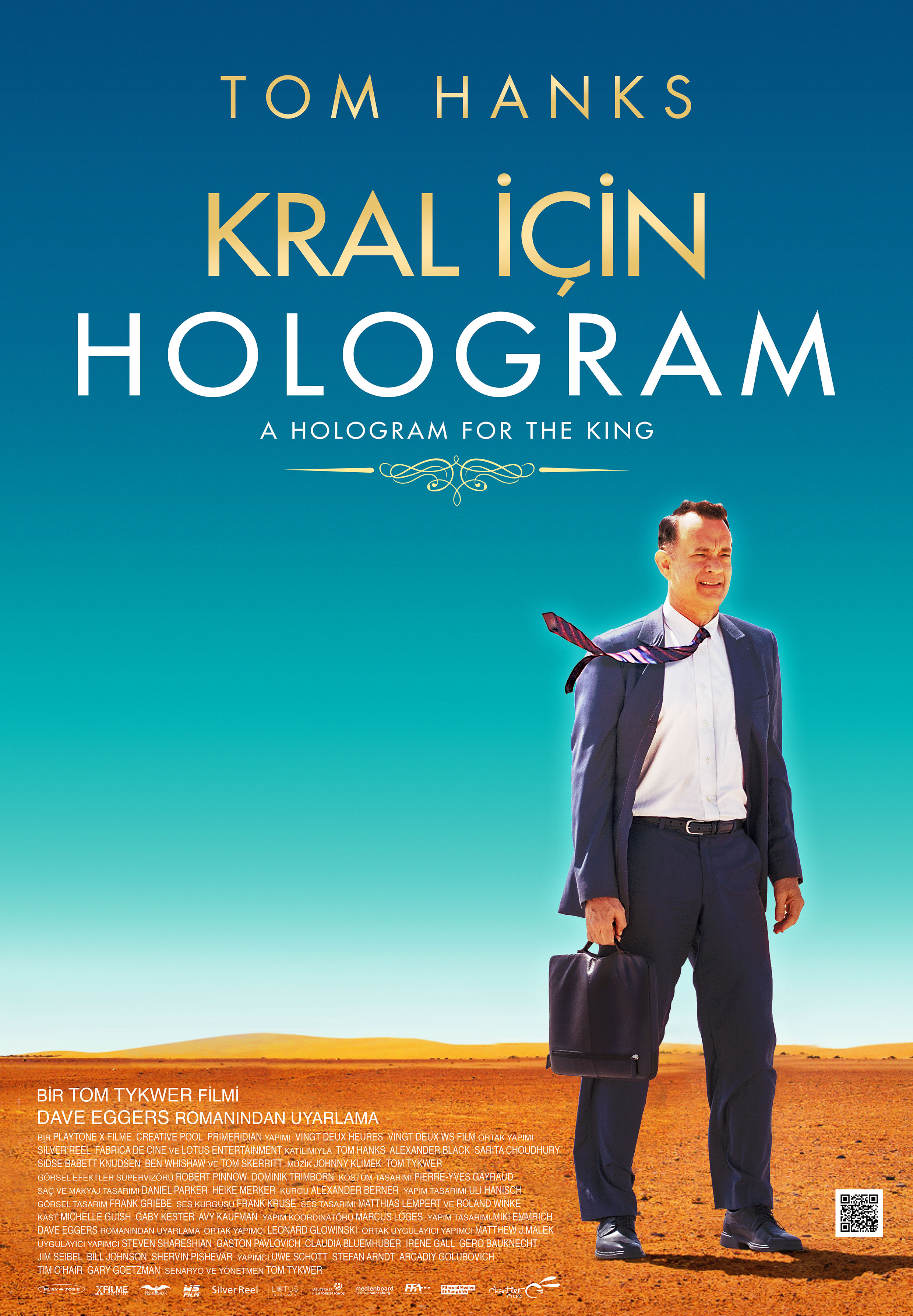 Gösterim Tarihi: 22 Nisan 2016Dağıtım: Chantier Films2010 ekonomik krizinden sonra, depresif, yeni boşanmış ve işini kaybetmiş Amerikalı ALAN CLAY (Tom Hanks) hayatının anlaşması olacağını düşündüğü bir iş için Suudi Arabistan’a yollanır. Amacı Suudi kralına hologram telekonferans sistemi satabilmektir. Yerel gelenekler ve şaşırtıcı bürokrasi işleyişine alışmaya çalışırken tanıştığı esprili taksi şoförü ve güzel Arap doktor ile hayatını yoluna koyar.Yönetmen: Tom TykwerOyuncu: Tom Hanks, Ben Whishaw, Sarita Choudhury Tür: Dram Süre:  97 dakika